4-H Common MeasuresCollege and Career Readiness – FullHave you ever applied for a job?Do you currently have a job?Do you have a résumé?Is it important to arrive on time for work?Is it important for you to be trusted by an employer?Is it important for you to do your job well?Is it important for you to show respect for others?Is it important to have a professional image on social media?At 4-H, did you work on your résumé?At 4-H, did you learn how to prepare for an interview?At 4-H, did you do a mock interview?At 4-H, did you learn how to act professionally?At 4-H, did you talk about how to have a professional image on social media?Have you encouraged your friends to have a professional image on social media?Do you have an idea of what you would like to major in?At 4-H, did you research colleges? At 4-H, did you tour a college?At 4-H, did you learn about scholarships?At 4-H, did you learn about the college application process?How much have you thought about how to pay for college?Have you filled out the FAFSA (Free Application for Federal Student Aid)?At 4-H, did you learn about colleges that might be a good fit for you?How much has 4-H helped you in your decisions about college?Have you shared what you learned about preparing for college with others?When choosing a career, how important is it for you to live where you want?When choosing a career, how important is it to be passionate about the work you do?When choosing a career, how important is your salary?How important is it for you to have a career where you can make a difference in the lives of others?How much has 4-H helped you identify things that you are good at?How much has 4-H helped you explore future career options?As a result of 4-H, have you identified one or more careers that might be a good fit for you?As a result of 4-H, do you have a better idea of what you might actually do after high school?How much have you thought about the amount of education you might need in the future?To have the type of career you want, how important is it for you to go to college?Are you thinking about getting a job in the year after you finish high school?Are you thinking about joining the military in the year after you finish high school?Are you thinking about attending a community college in the year after you finish high school?Are you thinking about attending a vocational or technical college in the year after you finish high school?Are you thinking about attending a 4-year college in the year after you finish high school?How old are you?What grade are you in? If it is summer break, which grade will you be starting in the fall?Which of the following best describes your gender?Which of the following best describes your race?How many hours do you typically spend on 4-H activities each week?Are you involved in 4-H at the county level?Are you involved in 4-H at the state level?Are you involved in 4-H at the national level?Was this survey easy to complete?Did you ask for help in completing this survey?Why are you involved in 4-H?What has been the most important thing you have learned by being involved in 4-H?How might you be different if you had never been involved 4-H?Thank you very much!Please return this form as directed.YesNoYesNoYesNoYesUsuallyNot Really NoYesUsuallyNot Really NoYesUsuallyNot Really NoYesUsuallyNot Really NoYesUsuallyNot Really NoYesNoYesSort ofNoYesNoYesSort ofNoYesSort ofNoYesNoYesSort ofNoYesNoYesNoYesSort ofNoYesSort ofNoA lotA littleNot at allYesNoYesSort ofNoA lotA littleNot at allYesSort ofNoImportantSomewhat importantNot importantImportantSomewhat importantNot importantImportantSomewhat importantNot importantImportantSomewhat importantNot importantA lotA littleNot at allA lotA littleNot at allYesSort ofNoYesSort ofNoA lotA littleNot at allImportantSomewhat importantNot importantYesMaybeNoYesMaybeNoYesMaybeNoYesMaybeNoYesMaybeNo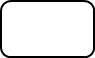 years oldgradeMale (boy)Female (girl)I don’t want to sayAsianBlack or African AmericanHispanic or LatinoNative AmericanNative Hawaiian/Other Pacific IslanderWhite or CaucasianMore than one raceI don’t knowLess than 1 hour1 hour2 hours3 hours4 hours5 or more hoursYesNoYesNoYesNoYesSort ofNoYesNo